Grant Proposal Development WorksheetGrant Proposal Development WorksheetGrant Proposal Development WorksheetGrant Proposal Development WorksheetGrant Proposal Development Worksheet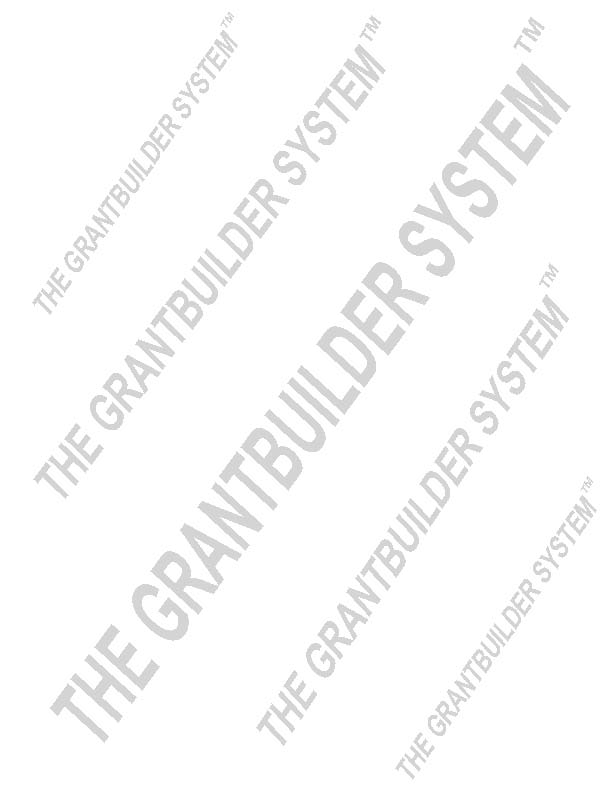 √Question orItem #Add’tlResearchNeededAttachAdd’tlItem(s)Notes/Comments